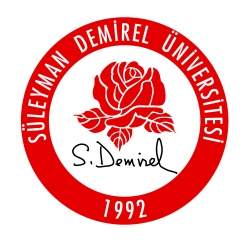 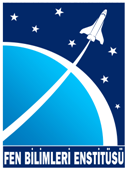 Kişisel BilgilerAdı Soyadı		: Hikmet ESENOĞLUDoğum yeri ve Yılı	: Denizli, 1984 Lisansüstü Seviyesi	: DoktoraAnabilim Dalı		: Makine Mühendisliği Çalıştığı Birim		: Cad-Cam Araştırma Uygulama MerkeziYardımcı Olduğu Ders ve Laboratuar ÇalışmalarıTemel Bilgisayar Bilimleri Jeotermal Enerji Havalandırma SistemleriBiriminde Görev Aldığı KomisyonlarMezuniyet KomisyonuDikey Geçiş KomisyonuDers programı Hazırlama KomisyonuStaj KomisyonuBilimsel FaaliyetlerUluslararası hakemli dergilerde yayımlanan makalelerSelbaş, R., Esenoğlu, H., Reppich, M., 2012. A New Design Approach for Shell-and-Tube Heat Exchangers Using Genetic Algorithms from Economic Point of View. Chemical Engineering and Processing, 45, 268-275.Ulusal hakemli dergilerde yayımlanan makalelerEsenoğlu, H., 2012. Gövde Borulu Bir Isı Değiştiricisinde Şaşırtma Levhasının Isı Taşınım Katsayısına ve Basınç Düşümüne Etkisinin İncelenmesi. Süleyman Demirel Üniversitesi, Fen Bilimleri Enstitüsü Dergisi, 11, 246-251.Uluslararası bilimsel toplantılarda sunulan bildirilerSelbaş, R., Esenoğlu, H., 2012. Optimal Design Analysis of Shell-and-Tube Heat Exchangers with Genetic Algorithms. The First International Exergy, Energy and Environment Symposium, 761-767, İzmir.Ulusal bilimsel toplantılarda sunulan ve bildiri kitaplarında basılan bildirilerSelbaş, R., Üçgül, İ., Şencan, A., Esenoğlu, H., 2012. Güneş Enerjisi Destekli Buhar-Jet Soğutma Sisteminin İklimlendirmede Uygulanabilirliğinin Araştırılması. Güneş Enerjisi Sistemleri Sempozyumu ve Sergisi, 81-91, Mersin.Uluslararsı Proje GörevleriReal-time Monitoring Surveillance and Control of Road Networks under Adverse Weather Conditions, COST Action TU0702, Yardımcı Araştırmacı, 2012.Ulusal Proje GörevleriGüneş Enerjili Yarış Otomobili Tasarımı, SDÜ Araştırma Projesi, 1073-M-05, Yardımcı Araştırmacı, 2012.Sempozyum/Kongre Görevleri14. Ulusal Isı Bilimi ve Tekniği Kongresi. 3-5 Eylül 2012, Düzenleme Kurulu Üyeliği.Katıldığı Bilimsel EtkinliklerSanayi bakanlığı, Enerji Yönetimi Kursu, Kasım 2012, Ankara01.11.2010									Arş. Gör. Hikmet ESENOĞLU 										      İmza      01.11.2010     Prof. Dr. Hüseyin KORKMAZ              İmza